Муниципальное бюджетное общеобразовательное учреждениеВерхнеобливская основная общеобразовательная школаМетодическая разработка внеклассного мероприятия по питанию «Человек есть то, что он ест».Выполнила классный руководитель 6 класса Елисеева Вера Анатольевна2021-2022 учебный годМетодическая разработка внеклассного мероприятия«Человек есть то, что он ест»Тематическое направление: физическое воспитание и формирование культуры здоровья.Тема воспитательного мероприятия по питанию «Человек есть то, что он ест».Обоснование ее выбора (актуальность). «Здоровье не существует само по себе, раз данное, постоянное и неизменное. Оно нуждается в тщательной заботе на протяжении всей жизни человека», так написал в своей книге «Рецепты долголетия А.А. Агаджанян. Перед строительством дома закладывают его основу – фундамент. И чем прочнее фундамент, тем дольше простоит дом. Основа нашего здоровья это питание. Дети с раннего возраста должны понимать его значимость, отличать полезные продукты от неполезных и даже вредных, научиться основам рационального питания, правилам приема пищи, правильному поведению за столом.Мероприятие  подготовлено для учащихся 5 касса, возраст 11-12 летРоль и место воспитательного мероприятия в системе работы классного руководителя (связь с другими мероприятиями, преемственность). Данное  мероприятие проводится в рамках воспитательного направления:  «Выбор - здоровье, спорт плюс безопасность». Каких бы тем не касались: спорт, физкультура, безопасная жизнедеятельность, везде в той или иной мере возникают вопросы, связанные с правильным питанием. Тема настолько общирна, что под данным общим название проходит несколько мероприятий в год, где рассматриваются различные аспекты, связанные с рациональным питанием. Цель: Расширение знаний детей о рациональном питании, формирование у детей потребности к  здоровому образу жизни, воспитание ответственного отношение детей к своему здоровью, создание условий для сохранения и укрепления здоровья детей. Задачи - формирование у детей установки на ЗОЖ (оптимальный двигательный режим, рациональное питание, личную гигиену, отказ от вредных привычек),  приобщение детей к здоровому образу жизни, профилактика заболеваний.Планируемые  результаты воспитательного мероприятия. Осознание учащимися значимости правильного питания для здоровья, соблюдение правил рационального питания, умение критически относится к продуктам  питания, осознано выбирать полезные продукты.Форма  проведения воспитательного мероприятия и обоснование ее выбора. Мероприятие  проведено в форме беседы-обсуждения. В данном классе ребята умеют и хотят участвовать в обсуждении, высказывать свое мнение, анализировать ответы товарищей.Педагогические  технологии, методы, приемы, используемые для достижения планируемых результатов. При проведении воспитательного мероприятия используется деятельностный подход. В центре внимания стоит  совместная деятельность детей и классного руководителя по решению вместе выработанных задач. Используются технологии критического мышления, ситуативного обучения, информационно-коммуникативного взаимодействия. Методы: активные  и интерактивные: совместное обсуждение, наглядный (использование схем, таблиц), поисковый, практический (решение практико ориентированных задач), проектный (составление меню). Приемы: работа в парах и группах, решение практических задач, анализ, дискуссия, обмен информацией.Описание  этапов подготовки и проведения мероприятия. Подготовительный  этап включает выбор темы, определение формы проведения мероприятия, учет интересов детей. Ребята получили задание: первая группа - приготовить советы по питанию в стихах, вторая группа - проанализировать калорийность обеда в школьной столовой.Ресурсы, необходимые для подготовки и проведения мероприятия (кадровые, методические, материально-технические, информационные и др.); Мероприятие проводит классный руководитель. Оборудование: компьютер, мультимедийный проектор. Информационные: презентация Power Point, учебное пособие «Здоровье человека»,  С.Тверская, Д. Утешинский, М.2002., блокнот для школьников «Формула правильного питания» М. Безруких, А. Макеева; электронные ресурсы из сети Интернет «Решу ОГЭ, биология»Рекомендации  по использованию методической разработки в практике работы классных руководителей. Данную разработку можно использовать при подготовке и проведении аналогичных мероприятий для учащихся 5-8 классов. На данном мероприятии осуществляется межпредметная связь с уроками математики, биологии. Поэтому данный материал может быть использован на этих уроках.Сценарий воспитательного мероприятия «Человек есть то, что он ест».       Воспитательное мероприятие посвящено теме рационального питания. Проведено для учащихся 5-6 классов.      Здоровье не существует само по себе, раз данное, постоянное и неизменное. Оно нуждается в тщательной заботе на протяжении всей жизни человека. Основа нашего здоровья - питание. Дети с раннего возраста должны понимать его значимость, отличать полезные продукты от неполезных и даже вредных, научиться основам рационального питания. О важности данной темы говорит и тот факт, что у большого процента детей диагностируются заболевания пищеварительной системы – гастриты.        Форма проведения: беседа-обсуждение, решение практико-ориентированных задач.       Цели и задачи:  Расширить знания детей о рациональном питании;продолжить формирование у детей потребности к  здоровому образу жизни;воспитывать ответственное отношение детей к своему здоровью.      Оборудование: компьютер, проектор, карточки с пословицами, таблицы по калорийности рациона, презентация Power PointХод внеклассного мероприятия:№ппДействие ведущегоДействия детей1Приветствие ! Ребята, я раздам вам карточки. На них отдельные слова. Из них надо собрать пословицы и поговорки.Работают в парах. Собирают из отдельных слов пословицы и поговорки.Здоров будешь, все добудешь.В здоровом теле здоровый дух.Здоровье не купишь, его разум дарит.2Слайд 1. Беседа. О чем мы будем сегодня говорить? Что же такое здоровье?О здоровье.Примерные ответы: когда ничего не болит, хорошее настроение, редко простужаешься и т. д.зСлайд 2. Подведем итоги. Здоровье – это отсутствие болезней и видимых дефектов тела, хорошее физическое  развитие, психическое развитие, умение сопротивляться неблагоприятным факторам4Что нужно, чтобы быть здоровым?Примерные ответы: хорошо кушать, соблюдать режим дня, соблюдать правила гигиены, заниматься физкультурой, вести здоровый образ жизни и т.д.5Слайд 3.  Основные элементы ЗОЖ:двигательная активность,рациональное питание, отказ от вредных привычек, режим дня,умение управлять своим здоровьемДети слушают, сравнивают со своими ответами.6Что из перечисленного вы поставите на первое место?После обсуждения приходят к выводу: рациональное питание.7 Слайд 4. Один из древних философов сказал: «Человек есть то, что он ест». От того что мы едим, как едим зависят наше здоровье и настроение. Прокомментируйте русские пословицы.Дети объясняют смысл пословиц.Где пиры, там и немочи. Ешь да не жирей, будешь здоровей.Гречневая каша-матушка наша, а хлебец ржаной – наш отец родной. Хрен да редька, лук да капуста лихого не допустят.8Слайд 5. Принципы правильного питания. 1. Количество энергии, получаемое с пищей должно соответствовать затратам энергии 2. Разнообразие. Продукты должны содержать белки, жиры, углеводы. Ежедневно в рацион должны входить свежие овощи и фрукты3.Есть надо 4-5 раз в день в одно и тоже время4.Ешь только свежие продукты5.Соблюдай правила поведения за столомОцените себя.  «да» - 2 балла, «иногда» - 1 балл, «нет»- 0 балловДети оценивают себя, подсчитывают баллы.10-9 баллов – отлично8-7 баллов – хорошо6-5 удовлетворительноменьше 5 баллов - плохо9Слайд 6.Калорийность (энергетическая ценность) – количество энергии, которое получает организм из пищи при полном ее усвоении. Калорийность продуктов измеряется в килокалориях. 1 ккал = 1000 калДети слушают, задают вопросы.10Слайд 7. Решаем задачу, используя таблицы (приложение 1). Петя каждый вечер бегает трусцой в течение 1часа 30 минут. За два часа до этого он плотно ужинает. Сегодня Петя съел 200 г гречневой каши, 50 г сырокопченой колбасы, 50 г сыра, 25 г хлеба и чай с сахаром. Используя таблицы, ответьте на вопросы:1) Какова энергетическая ценность ужина? 2) Покроет ли калорийность ужина энергетические затраты Пети на бег? Можно ли такой ужин назвать полноценным? Почему?Дети решают, обсуждая решение.Энергетическая  ценность ужина- 844 ккалЭнергозатраты Пети –855 ккалДети делают выводы, обращая внимание, что нет овощей и фруктов11Слайд 8.Жизнедеятельность нашего организма обеспечивают белки, жиры, углеводы, витамины, минеральные вещества. Используя таблицы 3,4 (приложение 1) определите:Сколько ккал в сутки необходимо детям вашего возраста. 2. Какова должна быть калорийность вашего первого завтрака?Дети рассматривают слайд. Отвечают на вопросы о составе пищи. Затем  работают с таблицами, отвечая на вопросы. 12Используя таблицу 1  (приложение 1) энергетической и пищевой ценности продуктов питания, составьте меню для своего завтрака согласно его калорийности.Работа в группе. Дети работают с таблицами, спорят, кому что нравится, представляют варианты своего завтрака.13Ребята, вам было дано задание: определить калорийность обеда в школьной столовой и сравнить с данными таблицы (приложение 1) для вашего возраста.Отчет ребят о том, что калорийность обедов соответствует табличным данным.14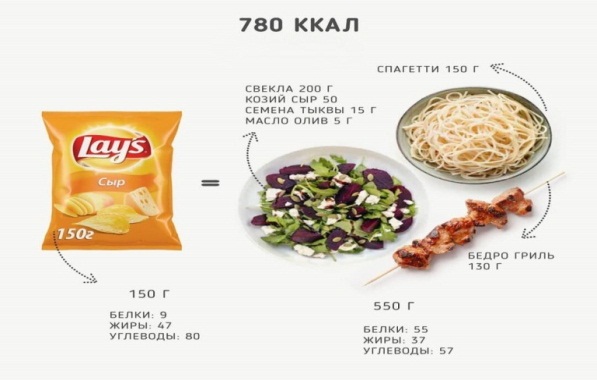 На слайде 9 вы видите несколько наборов продуктов с одинаковой калорийностью 780 ккал. Чтобы вы выбрали для себя, почему? Обоснуйте свой выбор.Ребята обсуждают. Мнения разделились. Затем  на основе полученных знаний обосновывают свой выбор 15Предлагается детям сформулировать основные правила питания. Затем обобщаем информацию на слайде 10.Пищу принимать 4-5 раз в день, в определенные часы, не чаще, чем через 4 часаПережевывать пищу медленно и тщательноВечером не пить чай, кофеСахар заменить медом, ягодами, фруктамиБелый хлеб есть реже, черный чащеМеньше солиВоду пить небольшими порциями в течении дняПища должна быть свежеприготовленной, теплойВо время еды не разговаривать, не читать, не смотреть телевизорПринимать пищу только тогда, когда есть чувство голодаДети формулируют основные правила питания.16Слайд 11. Академик Н.А. Агаджанян в своей книге «Резервы долголетия» написал: «Здоровье не существует само по себе, раз данное, постоянное и неизменное. Оно нуждается в тщательной заботе на протяжении всей жизни человека»Согласны ли вы с этим утверждением? Какой вывод вы можете сделать по итогам сегодняшнего мероприятия?Идет рефлексия. Ребята высказывают свое мнение, задают вопросы, кто-то из детей пытается на них ответить.17Подведем итог. «Человек есть то, что он ест». Вы согласны или нет? Обоснуйте свой вывод.Каждый ребенок высказывает свое мнение.18Полезные советы от ребят, которые они подготовили. 1. Всякий раз, когда едим,О здоровье думаем:«Мне не нужен жирный крем,Лучше я морковку съем».2. Чтобы хворь вас не застала,В зимний утренний денек,В пищу, вы употребляйтеЛук зеленый и чеснок.3. Ешьте овощи и фрукты —Они полезные продукты!Конфеты, пряники, печеньеПортят зубкам настроение.4. Мясо, овощи и фрукты —Натуральные продукты,А вот чипсы, знай всегда,Это вредная еда.5. «С» — важнейший витамин,Всем вокруг необходим,Лучше средства в мире нетУкреплять иммунитет.Каждый день съедай лимон —Будешь крепок и силен.6. Витамины группы «В»Пользу принесут тебе.Надо их употреблять,Чтобы нервы укреплять,Улучшать обмен веществ,Уменьшать излишний вес.19Детей поблагодарить за активную работу. Угостить детей полезными и вкусными морковными конфетками домашнего приготовления.